FELHÍVÁS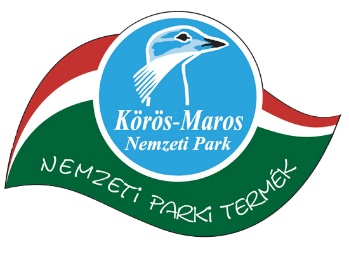 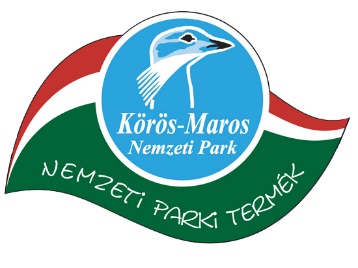 KÖRÖS-MAROS NEMZETI PARKI TERMÉKVÉDJEGY KÉRELMEZÉSÉREA Körös-Maros Nemzeti Park Igazgatóság védjegyet kíván adományozni mindazoknak a jellegzetes helyi előállítású termékeknek, amelyek a Körös-Maros Nemzeti Park Igazgatóság működési területén természetvédelmi oltalom alatt álló területen (Nemzeti Park, Természetvédelmi Terület, Natura 2000) termeltek, vagy készítettek, és előállításuk a természettel összhangban történik. Pályázni az alábbi termékekkel lehet:mézek (kivéve fehér akác, gyalogakác, aranyvessző, bálványfa és selyemkóró, repce, napraforgó méz),feldolgozott tejtermékek,lekvárok, szörpök,húskészítményekA védjegy célja: A helyi kézművesek, kisvállalkozások támogatása, az eladásra szánt termékeik megbecsülésének növelése, a helyi készítésű élelmiszerek fogyasztási kultúrájának emelése, a helyi termékek piacra jutásának elősegítése, és a természettel harmonikus gazdálkodás és termékek előállításának ösztönzése. Pályázati csomag:A védjegy megszerzéséhez védjegyhasználati kérelmet és termék(ek)et kell benyújtani, melyet a Nemzeti Parki Tanúsítványi Bizottság bírál el. A kérelem formanyomtatványa, valamint a pályázati feltételeket, a bírálat alapelveit és a használat feltételeit tartalmazó dokumentum letölthető a nemzeti park honlapjáról (www.kmnp.hu). A pályázati dokumentációhoz szükséges csatolni: őstermelő esetén: őstermelői igazolvány és betétlap másolata; területhasználatot igazoló dokumentum: pl.: bérleti szerződés, gyűjtési engedély, stb.; térképen kérjük jelölni a védett/Natura 2000 területet, ahol a gazdálkodás történik: legeltetés, gyűjtés, tartás, stb.A benyújtás módja, ideje:A kérelmet egy példányban, egy termékmintával együtt postai úton (5541 Szarvas, Pf.: 72.), vagy személyesen a Körös-Maros Nemzeti Park Igazgatósághoz kell eljuttatni 2022. február 28. 12.00 óráig. Hiánypótlásra egyszer van lehetőség! Elbírálás határideje: 2022. márciusRomlandó termékek esetén a termékminta leadásáról előzetes egyeztetés szükséges!További információ:Marosi Beáta (66/313-855)e-mail: beata.marosi@kmnp.hu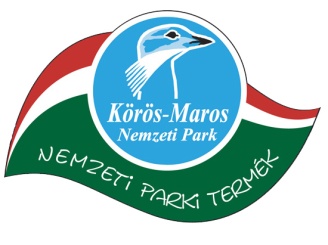 Pályázati feltételek és bírálati szempontoka Körös-Maros Nemzeti Parki Termék Védjegy használatáhozA VédjegyA Körös-Maros Nemzeti Parki Termék védjegyet az 1. számú melléklet tartalmazza. A védjegy jogosultja a Körös-Maros Nemzeti Park Igazgatóság.A Védjegy céljaA Nemzeti Parki Termék Védjegy (a továbbiakban: Védjegy) alkalmazásának elsődleges célja a természetvédelmi oltalom alatt álló területeken működő helyi vállalkozások, gazdálkodók, gazdálkodó szervezetek támogatása, az eladásra szánt termékeik megbecsülésének növelése, piaci lehetőségeinek bővítése.A Védjegy alkalmazásának célja továbbá, a környezettudatosság növelése, a természetvédelem társadalmi megítélésének általános javítása, valamint a térségi, természetvédelmi, vidékfejlesztési és gazdasági együttműködések erősítése.A térség természeti, táji és kulturális sajátosságainak, helyi hagyományainak megőrzése és népszerűsítése.A Védjegy használati jogának megszerzéseA védjegy használati jogának megszerzéséhez pályázatot kell benyújtani, amely tartalmazza a 3/a (élelmiszer termékekhez) számú mellékletben található védjegyhasználati kérelmet. A pályázat benyújtásának módját, helyét és idejét a pályázati felhívás tartalmazza.Pályázók köreMindazok az őstermelők, kistermelők, vállalkozók, vállalatok, valamint civil szervezetek, amelyek a Körös-Maros Nemzeti Park Igazgatóság területén működnek és kereskedelmi forgalomba hozható helyi termékkel rendelkeznek. Pályázni kizárólag saját készítésű termékekkel lehet. A pályázónak rendelkeznie kell a termék előállítására és forgalmazására vonatkozó engedéllyel, jogosultsággal.Kizárásra kerülnek a pályázatból mindazok,akit az elmúlt 5 évben természetkárosítás, hulladékgazdálkodás rendjének megsértése, vagy környezetkárosítás miatt a bíróság jogerősen elmarasztalt,akinek felelősségét az elmúlt 2 évben szabálysértési eljárásban természetvédelmi szabálysértés elkövetése miatt jogerősen megállapították,akivel szemben – természetes, vagy jogi személyként, vagy jogi személyiség nélküli társaságként – jogerősen természetvédelmi, környezetvédelmi, állategészségügyi, vagy élelmiszerlánc biztonsági bírságot szabtak ki, az azt követő 2 évig,aki felszámolási, végelszámolási, vagy csődeljárás alatt áll,akinek 60 napnál régebben lejárt köztartozása áll fenn,akivel szemben a védjegyjogosult 60 napnál régebben lejárt követelést tart nyilván,akivel szemben a védjegyhasználati szerződést szerződésszegés miatt felmondták, az azt követő legalább egy, legfeljebb öt évig.A pályázatok elbírálásaA beérkező pályázatokat a Földművelésügyi Miniszter által átruházott hatáskörben, a nemzeti park igazgatóságok irányítási feladatait ellátó állami vezető, szakmai felügyelet tagjai bírálják el, majd javaslatuk, valamint a termékminták alapján a Nemzeti Parki Tanúsítványi Bizottság (NPTB) értékeli, amelynek elnöke a nemzeti park igazgatója, tagjait pedig az igazgató kéri fel. A pályázat során leadott termékminták a pályázó tulajdonát képezik, megőrzésüket, raktározását az elbírálás után, a Körös-Maros Nemzeti Park Igazgatóság nem vállalja. Azok visszavételéről a pályázó gondoskodik.Értékelési alapelvekAz NPTB a bírálatot az alábbi általános értékelési szempontok figyelembevételével végzi el:a termék előállítása a Körös-Maros Nemzeti Park Igazgatóság működési területén történjen,a termék elsősorban helyi nyersanyagokból készüljön és túlnyomóan ne tartalmazza tájidegen, illetve termőhelyidegen növény származékát, vagy tájidegen, vadon élő állat származékát,a készítő tevékenységének végzését a térség munkaerő kínálatára alapozza,a termék a minőségével, megjelenésével, vagy más kivételes tulajdonságával jól reprezentálja a térség természeti, táji és kulturális sajátosságait,a pályázó a tevékenységét a helyi hagyományokra és helyi sajátosságokra alapozva végezze,a pályázó tevékenysége mintaértékű legyen más termelők részére,a termék megfeleljen a hazai és európai uniós normáknak, szabályoknak, és illeszkedjen a fenntartható fejlődés elvéhez.Speciális értékelési szempontokAz NPTB a beérkezett kérelmeket az alábbi értékelési szempontrendszer alapján rangsorolja:Területi lehatárolás: A Körös-Maros Nemzeti Parki Termék földrajzi hatálya a következő településekre terjed ki:Békés megye: Almáskamarás, Battonya, Békés, Békéscsaba, Békéssámson, Békésszentandrás, Bélmegyer, Biharugra, Bucsa, Csabacsűd, Csabaszabadi, Csanádapáca, Csárdaszállás, Csorvás, Dévaványa, Doboz, Dombegyház, Dombiratos, Ecsegfalva, Elek, Füzesgyarmat, Gádoros, Gerendás, Geszt, Gyomaendrőd, Gyula, Hunya, Kamut, Kardos, Kardoskút, Kaszaper, Kertészsziget, Kétegyháza, Kétsoprony, Kevermes, Kisdombegyház, Körösladány, Körösnagyharsány, Köröstarcsa, Körösújfalu, Kötegyán, Kondoros, Kunágota, Lőkösháza, Magyarbánhegyes, Magyardombegyház, Medgyesbodzás, Medgyesegyháza, Mezőberény, Mezőgyán, Mezőhegyes, Mezőkovácsháza, Méhkerék, Murony, Nagybánhegyes, Nagykamarás, Nagyszénás, Okány, Orosháza, Örménykút, Pusztaföldvár, Pusztaottlaka, Sarkad, Sarkadkeresztúr, Szabadkígyós, Szarvas, Szeghalom, Tarhos, Telekgerendás, Tótkomlós, Újkígyós, Újszalonta, Végegyháza, Vésztő, ZsadányCsongrád megye: Ambrózfalva, Apátfalva, Árpádhalom, Csanádalberti, Csanádpalota, Derekegyház, Deszk, Eperjes, Fábiánsebestyén, Ferencszállás, Földeák, Hódmezővásárhely, Királyhegyes, Kiszombor, Klárafalva, Kövegy, Kübekháza, Magyarcsanád, Makó, Maroslele, Mártély, Mindszent, Nagyér, Nagylak, Nagymágocs, Nagytőke, Óföldeák, Pitvaros, Szegvár, Szentes, SzékkutasJász-Nagykun-Szolnok megye: Kisújszállás, Kunszentmárton, Mesterszállás, Mezőtúr, Öcsöd, Szelevény, Tiszaföldvár, TúrkeveVédjegyhasználat kizárólag a fenti településekről származó termékek tekintetében engedélyezhető.Előállítás: A termék előállításának módjáról a kérelmező nyilatkozatot nyújt be. Alapvető követelmény a védjegyhasználat során a környezetkímélő vagy annak bevezetését vállaló gazdálkodás keretében történő élelmiszertermelés. Tehát a védjegyhasználatból nincsenek kizárva azok, akik egyelőre nem folytatnak környezetkímélő gazdálkodást, de vállalják az arra való átállást. Ilyen módón a védjegyrendszer ösztönzi (önkéntesen vállalható minőségtanúsítási szempontokkal és ingyenes tanácsadási tevékenységgel) a környezetkímélő gazdálkodásra történő átállást.Csomagolás: Az értékelés figyelembe veszi a termék/termékek csomagolásának módját is. Fontos, hogy se a termék, se annak csomagolása ne szennyezze a környezetet, a termék összetétele élettartamának egyetlen fázisában se legyen káros az egészségre (gyártás, felhasználás, megsemmisítés). A csomagoló anyagok elsősorban újrahasznosított vagy újrahasznosítható, biológiailag lebomló anyagok, főként helyi nyersanyagok legyenek. Speciális termékjellemzők: Az értékelés kiterjed a termék kivételes (átlag feletti) minőségére, amellyel jól reprezentálja a régiót, a helyi specialitásokat. A termék minőségi sajátosságait az NPTB ítéli meg a termékminta alapján (indokolt esetben fénykép vagy a termék kérvényben megadott tulajdonságainak leírása alapján). Az NPTB egy terméket (csomagolásával együtt) a feldolgozás pontossága, működés, eredetiség, esztétikai és érzékszervi tulajdonságok (illat, íz, stb.) valamint környezet- és természetvédelmi szempontok szerint bírál el (összehasonlítva az adott termék átlagos típusával). Fontos, hogy a terméken, alkotáson lévő motívumok összefüggjenek a Dél-Tiszántúllal, vagy olyan leírást, magyarázatot, feliratot tartalmazzon, amely a származását egyértelműen jelzi. Előnyként kell kezelni, ha az alkotás elnevezése a régióból származó helyi elnevezést is tartalmaz. Az NPTB a védjegyhasználati engedélyt egy termék vonatkozásában abban az esetben adhatja meg, ha a termék és annak termelője egyszerre teljesíti a következő feltételeket:A védjegyhasználati kérelem (nyilatkozat) 5./I./b. pontjában meghatározott jogosult az 5./I./a. pontban szereplő valamely településen végzi a termék előállítását;az 5./I. pontban meghatározott kötelezően teljesítendő (kizáró) feltételek mindegyikének megfelel;az 5./II. pontban foglalt a termék előállításának módjáról szóló feltételek legalább egyikének megfelel;az 5./III. pontban foglalt kötelezően választható termékjellemzőkkel kapcsolatos feltételek közül legalább 10-et megjelöl;az 5./IV. pontban foglalt környezetkímélő csomagolással kapcsolatos feltételek közül legalább 1-nek megfelel;A Védjegy használatának engedélyezéseA Körös-Maros Nemzeti Park Igazgatóság, mint védjegyjogosult a Védjegy használatát – pályázat alapján – a 4. számú mellékletben foglalt védjegyhasználati szerződés alapján engedélyezi, amely a Felek bármelyike által lényegesnek tartott szerződési feltételekkel kiegészíthető. A védjegyhasználatra jogosult számára biztosított előnyök: a www.nemzetiparkitermek.hu weboldalon a nemzeti parki termék és alkotójának bemutatása; anemzeti park külső helyszínre történő kitelepülései során megjelenési lehetőség; nemzeti parki termék matrica biztosítása.Védjegyhasználat díjaA Körös-Maros Nemzeti Parki Termék Védjegy használata díjtalan, de a védjegyjogosult fenntartja a jogot, hogy ezen a későbbiekben módosítson.Védjegyhasználat ellenőrzéseA védjegyhasználó által előállított termék és a nyújtott szolgáltatás minősége, megjelenése nem csorbíthatja a védjegyjogosult jó hírnevét.A védjegyjogosult – az NPTB felkérésére és bevonásával – ellenőrzi a kiegészített védjeggyel ellátott áruk minőségét, illetve a védjegy szerződés rendeltetésszerű használatát. Az ellenőrzésről jegyzőkönyvet kell készíteni. Az ellenőrzés rendjét, a védjegyhasználó ellenőrzéshez történő hozzájárulását a védjegyhasználati szerződésben rögzíteni kell.A védjegyjogosult a védjegyhasználati szerződés lejártakor köteles ellenőrizni a védjegyhasználati szerződésben foglaltak betartását.Védjegyhasználati jog megsértéseA védjegyhasználati szerződés megszegése esetén az abban foglalt szankciókat kell alkalmazni.A védjegyjogosult az NPTB javaslata alapján a védjegyhasználót a védjegyhasználati pályázati eljárásból – a szerződésszegés súlyától függően – legalább egy, legfeljebb öt évre terjedő időtartamra kizárhatja.Védjegyhasználati szerződés meghosszabbításaA védjegyhasználati szerződés lejártát megelőzően a védjegyhasználó a szerződésben foglaltak szerint kérheti annak meghosszabbítását a védjegyjogosulttól.A védjegyjogosult a szerződés meghosszabbításáról az NPTB javaslata alapján dönt.Védjegyhasználati jog megszűnéseVédjegyhasználati szerződést legkevesebb 1, legfeljebb 5 évre lehet kötni.A védjegyhasználati jog megszűnik, ha a Védjegyhasználó a védjegy használatáról bármilyen okból lemond.A védjegyhasználati szerződést az abban foglaltak szerint lehet megszüntetni.1. számú melléklet: Körös-Maros Nemzeti Parki Termék Védjegy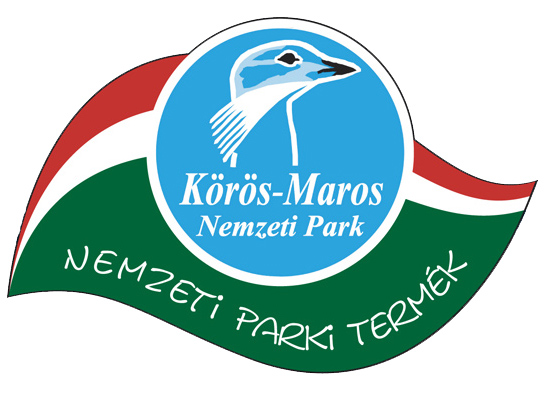 2. számú mellékletÁrujegyzék1. osztály	Magyarországról származó ipari, tudományos, fényképészeti, mezőgazdasági, kertészeti, erdészeti vegyi termékek; trágyák; élelmiszerek tartósítására szolgáló vegyi anyagok; cserzőanyagok.4. osztály	Magyarországról származó viaszgyertyák, gyertyabelek.5. osztály	Magyarországról származó gyógyszerészeti és állatgyógyászati készítmények; egészségügyi készítmények gyógyászati használatra; diétás anyagok gyógyászati használatra, bébiételek; fertőtlenítőszerek; kártékony állatok és növények irtására szolgáló készítmények; gombaölő szerek (fungicidek), gyomirtó szerek (herbicidek).10. osztály	Magyarországról származó állatgyógyászati készülékek és műszerek.16. osztály	Magyarországról származó papír, karton és ezen anyagokból készült termékek, amelyek nem tartoznak más osztályokba; nyomdaipari termékek; könyvkötészeti anyagok; fényképek; papíripari cikkek, papíripari vagy háztartási ragasztóanyagok; anyagok művészek részére; ecsetek; írógépek és irodai cikkek (bútorok kivételével); tanítási és oktatási anyagok (készülékek kivételével); csomagolásra szolgáló műanyagok (amelyek nem tartoznak más osztályokba); nyomdabetűk; klisék.18. osztály	Magyarországról származó bőr és bőrutánzatok, ezen anyagokból készült olyan termékek, amelyek nem tartoznak más osztályokba; állatbőrök és irhák; utazótáskák és bőröndök; esernyők, napernyők és sétapálcák; ostorok, hámok, nyergek és lószerszámok.20. osztály 	Magyarországról származó bútorok, tükrök, keretek; fából, parafából, nádból, gyékényből, fűzfavesszőből, szaruból, csontból, elefántcsontból, halcsontból, kagylóhéjból, tajtékból és mindezek pótanyagaiból vagy műanyagokból készült termékek, amelyek nem tartoznak más osztályokba.21. osztály 	Magyarországról származó eszközök, edények és tartályok háztartási és konyhai célokra; fésűk és szivacsok; kefék (az ecsetek kivételével); takarító eszközök; vasforgács; nyers vagy félig megmunkált üveg (kivéve az építéshez használt üveget); üveg-, porcelán- és fajanszáruk, amelyek nem tartoznak más osztályokba.22. osztály	Magyarországról származó kötelek, zsinegek, hálók, sátrak, ponyvák, vitorlavásznak, vitorlák, zsákok és táskák (amelyek nem tartoznak más osztályokba); párnázó és tömőanyagok (gumi és műanyagok kivételével); nyers textilrostok.23. osztály 	Magyarországról származó fonalak és cérnák textilipari felhasználásra.24. osztály 	Magyarországról származó textíliák és textiláruk, amelyek nem tartoznak más osztályokba; ágy- és asztalneműk.25. osztály 	Magyarországról származó ruházati cikkek, cipők, kalapáruk.26. osztály 	Magyarországról származó csipkék és hímzések, szalagok és zsinórok; gombok, ruhakapcsok és fűzőlyukak, gombostűk és tűk; művirágok.27. osztály 	Magyarországról származó szőnyegek, lábtörlők (szalmából), gyékények és nádfonatok, nem textil falikárpitok.28. osztály 	Magyarországról származó játékok, játékszerek; testnevelési és sportcikkek, amelyek nem tartoznak más osztályokba; karácsonyfadíszek.29. osztály 	Magyarországról származó hús, hal-, baromfi- és vadhús; húskivonatok; tartósított, fagyasztott, szárított és főzött gyümölcsök és zöldségek; zselék, lekvárok (dzsemek), kompótok; tojások, tej és tejtermékek; étkezési olajok és zsírok.30. osztály 	Magyarországról származó tea, lisztek és más gabonakészítmények, kenyér, péksütemények és cukrászsütemények, fagylaltok; méz, élesztő, sütőporok; só, mustár; ecet, fűszeres mártások; fűszerek; jég.31. osztály 	Magyarországról származó mezőgazdasági, kertészeti, erdészeti termékek és magok, amelyek nem tartoznak más osztályokba; élő állatok; friss gyümölcsök és zöldségek; vetőmagok, élő növények és virágok; tápanyagok állatok számára. 32. osztály	Magyarországról származó sörök; ásványvizek és szénsavas vizek, egyéb alkoholmentes italok; gyümölcsitalok és gyümölcslevek; szörpök és más készítmények italokhoz.33. osztály 	Magyarországról származó alkoholtartalmú italok (a sörök kivételével).39. osztály	Magyarországról származó szállítás; áruk csomagolása és raktározása; utazásszervezés.41. osztály	Magyarországról származó nevelés; szakmai képzés; szórakoztatás; sport- és kulturális tevékenységek.43. osztály	Magyarországról származó vendéglátási (élelmezési) szolgáltatások; időleges szállásadás.44. osztály	Magyarországról származó állatgyógyászati szolgáltatások; higiéniai és szépségápolási szolgáltatások emberek és állatok részére; mezőgazdasági, kertészeti és erdészeti szolgáltatások.3/a számú mellékletVÉDJEGYHASZNÁLATI KÉRELEM ÉLELMISZER TERMÉKHEZNYILATKOZATJelen nyilatkozat alapján a Körös-Maros Nemzeti Park Igazgatóság (székhely: 5540 Szarvas, Anna-liget 1.) mint védjegyjogosult „Körös-Maros Nemzeti Parki Termék” elnevezésű tanúsító védjegyének használati engedélyét kérelmezem, a kapcsolódó védjegyszabályzat alapján. Önként, büntetőjogi felelősségem teljes tudatában, a valóságnak megfelelően nyilatkozom a védjegyhasználattal érintett termékek minőségi és egyéb jellemzőiről, az alábbiak szerint:Védjegyhasználó/Kérelmező adatai:Védjegyhasználó/Kérelmező bemutatása (Mióta foglalkozik gazdálkodással, mekkora területen mit termel/mit dolgoz fel/állít elő, hány embert foglalkoztat? Max. 10 sorban):A termék(ek) felsorolása és rövid leírás minden termékről:A termék(ek) rendelkezésre állása (Milyen időszakonként, milyen rendszerességgel és mennyit tud előállítani/feldolgozni/termelni az adott termékből kereskedelmi színvonalon?):Minőségi nyilatkozat5./I. Kötelezően teljesítendő feltételek:a. A védjegyet olyan termékeken kívánom feltüntetni, melyeket az alábbi védjegyhasználatra jogosult településeken állítanak elő. Feldolgozott termékek esetében főbb alapanyagonként adandó meg a származási hely (megfelelő aláhúzandó):Békés megye: Almáskamarás, Battonya, Békés, Békéscsaba, Békéssámson, Békésszentandrás, Bélmegyer, Biharugra, Bucsa, Csabacsűd, Csabaszabadi, Csanádapáca, Csárdaszállás, Csorvás, Dévaványa, Doboz, Dombegyház, Dombiratos, Ecsegfalva, Elek, Füzesgyarmat, Gádoros, Gerendás, Geszt, Gyomaendrőd, Gyula, Hunya, Kamut, Kardos, Kardoskút, Kaszaper, Kertészsziget, Kétegyháza, Kétsoprony, Kevermes, Kisdombegyház, Körösladány, Körösnagyharsány, Köröstarcsa, Körösújfalu, Kötegyán, Kondoros, Kunágota, Lőkösháza, Magyarbánhegyes, Magyardombegyház, Medgyesbodzás, Medgyesegyháza, Mezőberény, Mezőgyán, Mezőhegyes, Mezőkovácsháza, Méhkerék, Murony, Nagybánhegyes, Nagykamarás, Nagyszénás, Okány, Orosháza, Örménykút, Pusztaföldvár, Pusztaottlaka, Sarkad, Sarkadkeresztúr, Szabadkígyós, Szarvas, Szeghalom, Tarhos, Telekgerendás, Tótkomlós, Újkígyós, Újszalonta, Végegyháza, Vésztő, ZsadányCsongrád megye: Ambrózfalva, Apátfalva, Árpádhalom, Csanádalberti, Csanádpalota, Derekegyház, Deszk, Eperjes, Fábiánsebestyén, Ferencszállás, Földeák, Hódmezővásárhely, Királyhegyes, Kiszombor, Klárafalva, Kövegy, Kübekháza, Magyarcsanád, Makó, Maroslele, Mártély, Mindszent, Nagyér, Nagylak, Nagymágocs, Nagytőke, Óföldeák, Pitvaros, Szegvár, Szentes, SzékkutasJász-Nagykun-Szolnok megye: Kisújszállás, Kunszentmárton, Mesterszállás, Mezőtúr, Öcsöd, Szelevény, Tiszaföldvár, Túrkeveb. A védjegy használatára az alábbi személyek vagy szervezetek jogosultak:helyi gazdálkodó: a jogosult települések területén életvitelszerűen jelen lévő gazdálkodó, mezőgazdasági egyéni vállalkozó és mezőgazdasági őstermelő; helyi életvitelű, gazdálkodást folytató magánszemély; valamint helyi életvitelű magánszemélyek többségi tulajdonában lévő, jogi személyiséggel bíró mezőgazdasági főtevékenységű gazdasági társaság;helyi társadalmi (civil) szervezet: a jogosult településen bejegyzett székhellyel rendelkező társadalmi (civil) szervezet, amely a jogosult települése(ke)n fejti ki tevékenységét;helyi egyéni vállalkozó: a jogosult településen székhellyel vagy telephellyel rendelkező, helyi életvitelű egyéni vállalkozó;helyi vállalkozás: a jogosult településen székhellyel vagy telephellyel rendelkező, jogi személyiséggel bíró gazdasági társaság;helyi természetes személy: a jogosult településen állandó lakás céljára alkalmas lakóépületben bejelentett lakcímmel rendelkező és/vagy a jogosult településen életvitelszerűen lakó személy.c. Nyilatkozom továbbá az általam képviselt szervezetről, vagy (ha értelmezhető) egyéni vállalkozóról, magánszemélyről, hogynem áll felszámolási-, végelszámolási vagy csődeljárás alatt,nincs 60 napnál régebben lejárt köztartozása,az elmúlt 5 évben természetkárosítás és/vagy környezetkárosítás miatt jogerős hatósági vagy bírósági elmarasztaló határozat nem keletkezett ellene,tevékenységei és/vagy termékei megfelelnek a hazai és európai uniós normáknak, szabályoknak, és  illeszkednek a fenntartható fejlődés elvéhez,terméke megfelel a szabályzatban foglalt tanúsítványi feltételeknek.5./II. Nyilatkozat a termék előállításának módjáról :(minimum 1 jellemzőt be kell jelölni)Általános gazdálkodás, átállás alatt környezetkímélőreKörnyezetkímélő gazdálkodás (agrár-környezetgazdálkodás programok előírásai szerint)Minősített biogazdálkodásEgyéb:5./III. Kötelezően választható termékjellemzők az előállítás során:(minimum 10 jellemzőt be kell jelölni)Fűtetlen fóliás termesztésFűtött fóliás termesztésGMO-mentesHagyományos hazai fajta: a Dél-Alföldön hagyományosan termesztett növény- vagy hazai tenyésztett állatfajtaHormon-mentes tenyésztés/termesztésHozzáadott cukor és édesítőszer-mentesIonizáló/radioaktív sugárzással nem kezeltMesterséges adalékanyag-mentes (a termék, illetve annak alapanyagai nem tartalmaznak mesterséges adalékanyagot, pl. fényező, zseléző, sűrítő, pelyhesítő, térfogatnövelő, állományjavító szert stb.).Mesterséges ízfokozó-mentes (a termék, illetve annak alapanyagai nem tartalmaznak mesterséges ízfokozót, pl. aromák). Nem használtak az előállításhoz természetes, de élelmiszernek nem minősülő ízesítőt.Mesterséges színezék-mentes (a termék, illetve annak alapanyagai nem tartalmaznak mesterséges színezéket. Magyarországi eredetű, természetes alapanyagú színezés megengedett, pl.: körözött esetében pirospaprika; festőnövények használata. A kifejezetten színezési céllal hozzáadott összetevőt a csomagoláson ez esetben fel kell tüntetni a „Mesterséges színezék-mentes” megjelölés mellé, pl. szederlével színezve). Élelmiszernek nem minősülő természetes eredetű színezéket nem használtak fel.Mézzel ízesítettMűtrágyázás nélkül termeltSzermaradvány-mentes. Szermaradvány-mentesnek tekintjük a terméket, ha az alapanyagokkal kapcsolatban fennáll, hogy a gazdálkodó:az agrár-környezetgazdálkodásban meghatározott zöld és/vagy sárga szereket használta az előírásoknak megfelelően, vagyminősített biogazdálkodó, a biogazdálkodásban megengedett szereket használta az előírásoknak megfelelően, vagyvegyszermentes művelési módon, a vegyszerrel művelt szomszédos területektől kellő védőtávolsággal, védőövezettel elválasztott területről gyűjtött terméket állít elő, vagya növény szermaradvány mentességét hiteles dokumentummal igazolja (az előírt élelmezés-egészségügyi várakozási időket a termelés során megtartotta és a permetezési napló hiteles).SzójamentesTartósítószer-mentes (A termék, illetve annak alapanyagai nem tartalmaznak hozzáadott mesterséges tartósítószert. A tartósítást is szolgáló, hagyományos eljárások során a termékhez adott anyagok nem kizáró tényezők, pl. lekvárban a cukor, méz. Megengedettek a hagyományos tartósítási módszerek, pl. a füstölés, a zsírban, sóban tartás.)Természetes alapanyagokból készült, amennyiben az előállító saját nyilatkozata szerint a termék 100%-ban természetes (nem mesterségesen előállított) alapanyagok felhasználásával készült. (A csomagolást ilyen szempontból nem tekintjük a termék részének.)Természetesen érett (érésfokozó, állományszárító szer nélkül)Természetes talajon termesztettVegyszeres növényvédelem nélkül termesztettCsak kontakt növényvédőszerek felhasználásával termesztettA termék a helyi hagyományhoz kapcsolódik, éspedig: ……………………………………A Dél-Tiszántúra jellemző feldolgozási eljáráshoz kapcsolódik, éspedig: ……………………………………………………………………….Egyéb előnyös tulajdonság:.........................................................................5./IV. Nyilatkozat a helyi termék környezetkímélő csomagolásáról:(minimum 2-őt be kell jelölni)A termék csomagolása nem szennyezi a környezetetA csomagoló anyagok elsősorban újrahasznosított vagy újrahasznosítható, biológiailag lebomló anyagokA termék csomagolása főként helyi alapanyagokat tartalmaz (.....%-ban)Kelt (helyszín, dátum): ………………………………………………………….…………………………………………………………………….Védjegyjogosult/KérelmezőTanúk (amennyiben a Védjegyjogosult/Kérelmező magánszemély vagy egyéni vállalkozó):MellékletekA pályázati dokumentációhoz szükséges csatolni:Őstermelő esetén: őstermelői igazolvány és betétlap másolataTerülethasználatot igazoló dokumentum: pl.: bérleti szerződés, gyűjtési engedély, stb.Térképen kérjük jelölni a védett/Natura 2000 területet, ahol a gazdálkodás történik: legeltetés, gyűjtés, tartás, stb.Név/cégnév:Lakcím/székhely:Anyja neve:Születési hely, idő:Cégjegyzékszám/vállalkozói igazolvány száma:Adószám/adóazonosító:Termelői regisztrációs szám:FELIR azonosító:Képviselő neve, beosztása:Gazdálkodás címe(i):Telefonszám:E-mail:Honlap:Név (olvashatóan): ………………………………Lakcím:……………………………………………………………………………………………Aláírás:………………………………………..Név (olvashatóan):………………………………Lakcím:………………………………………………..………………………………………….Aláírás:………………………………………..